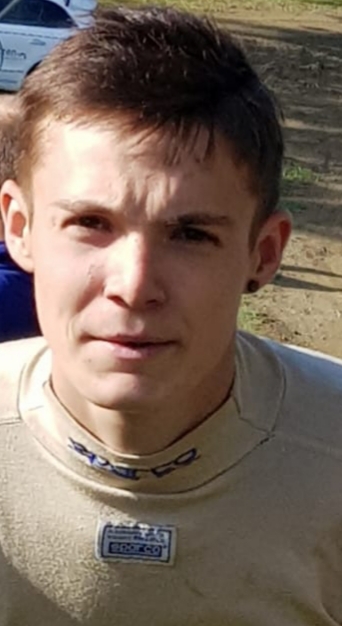 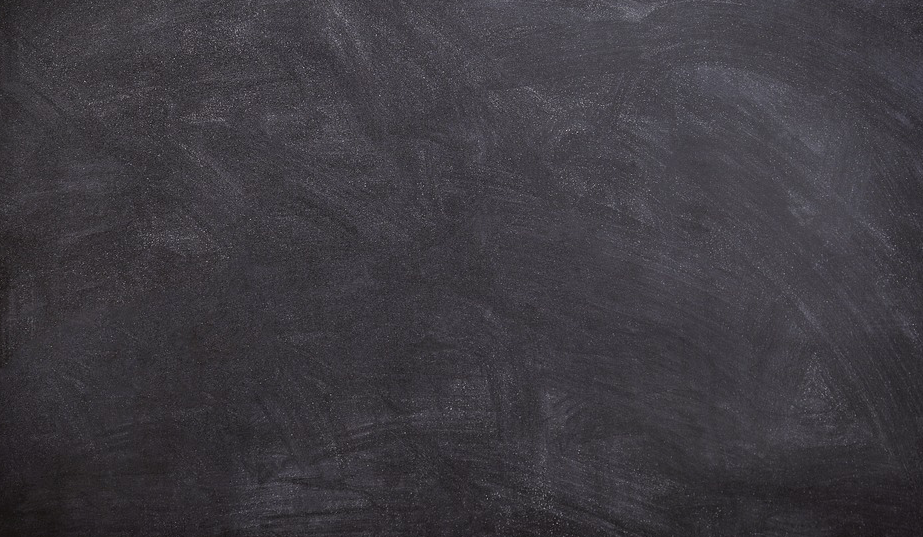 Name: 		Jan Baltzer	Alter:			18 JahreWohnort: 		FlachslandenKlasse: 		2a DM, 4a DM und 8 ILPSponsoren:		Papa & MamaMechaniker:	Geschwister und ElternFahrzeug: 		Suzuki Swift, Peters Crosskart und			Spitznagel-BuggyLieblings- Autocross-Rennstrecke: 	 KesseltalWas hast Du in der Winterpause am Fahrzeug umgebaut/ verbessert:allesBisherige motorsportliche Erfolge:2017 Vizemeister Crosskart 500 ccm2019 Deutscher-Junioren-Tourenwagen-MeisterWelche Meisterschaft möchtest Du fahren und welche Motorsportlichen Ziele hast Du:   DM, ILPErfolg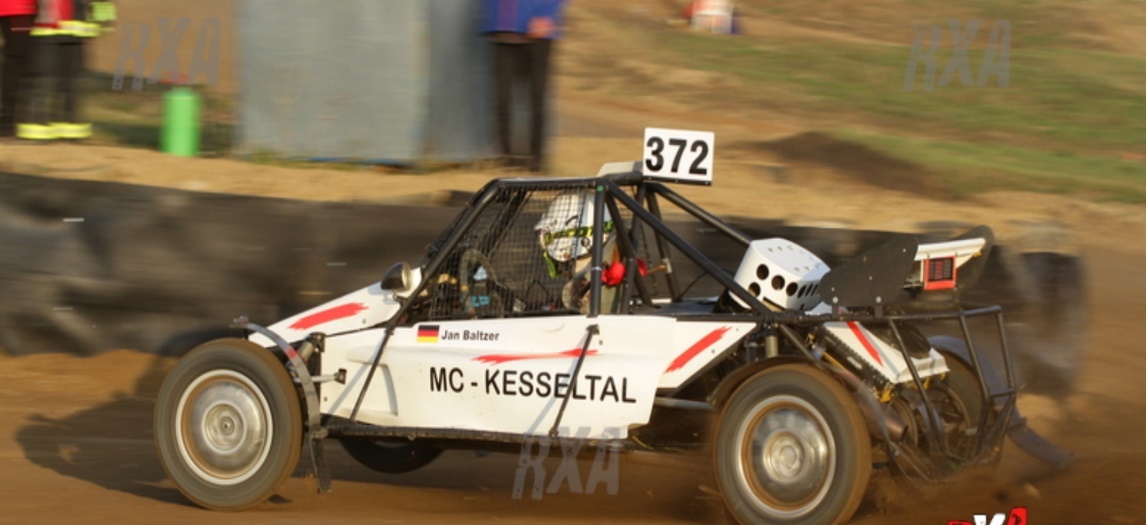 